A&S Supplemental Department Funds Request Form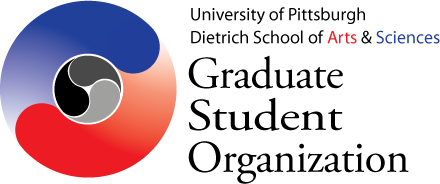 Instructions: READ CAREFULLY Department _______________________________Event Date: _______________________________	Event Description: _______________________________________________________________________________________________________________________________________________________________________________________________________________________________________Cost EstimateSubmitted by: _____________________________________________  Date: __________________Approval of A&S GSO Administrative AssistantPRINT Name:  Michael O’Brien  Signature:  ____________________________________  Date: ____________VendorDescription of ExpenseAmountTotal RequestedTotal Requested